5-FLUOROURACIL 1000 MG.FLK5-FLUOROURACIL 500 MG.FLKADRENALİN 1 MG.AMP.ADRENALİN 0,5 MG.AMP VE ADRENALİN 0.25 MG. AMPALTUZAN 400 MG.FLKALTUZAN 100 MG.FLKALVASTİN 40 MG TBALVASTİN 20 MG TBAMPİSİD 1GR.FLKAMPİSİD 500 MG FLK VE AMPİSİD 250 MG FLKAMPİSİNA 1GR.FLKAMPİSİNA 500MG FLK AMPİSİNA 250MG FLKARİTMAL %10 AMPARİTMAL %2 AMPATROPİN 1 MG.AMPATROPİN 0,5 MG.AMP. ATROPİN 0,25 MG.AMP.B.T.ENEMA 135 ML.LAVMANB.T.ENEMA 210 ML.LAVMANBELOC ZOK 100 MG TBBELOC ZOK 50 MG TBEPANTHENE KREMBEPANTHENE MERHEMCAMPTO 100 MG.FLK.CAMPTO 50 MG.FLK.CARBOPLATİN 150 MG.FLKCARBOPLATİN 50 MG.FLK.CİSPLATİN 100 MG.FLKCİSPLATİN 50 MG.FLK.CO-DIOVAN 80 MG TBCO-DIOVAN 160 MG TBCOMBİSİD 375 MG TBCOMBİSİD 750 MG TBCORASPİN 100 MG.TABCORASPİN 300 MG.DELİX 5 MG PLUS TBDELİX 2.5 MG PLUS TBELOXATİN 100 MG.FLKELOXATİN 50 MG.FLK.EPİRUBİCİN 100 MG.FLK.EPİRUBİCİN 50 MG.FLK.ETOPOSİD 100 MG.FLK.ETOPOSİD 50 MG.FLK.FLIXOTIDE 0.5 MG NEBULFLIXOTIDE 2 MG NEBULFML DAMLAPREDFORTE DAMLAGADOVİST 15 ML.FLK.GADOVİST 30 ML.FLKİESPOR 250 MG.FLKİESPOR 500 MG.FLK.LEUCOVERİN 100 MG.FLKLEUCOVERİN 50 MG.FLK.	EGİSEFT 0.5 GR FLKEGİSEFT 1GR FLKMABTHERA 500 MG.FLK.MABTHERA 100 MG.FLK.MAKSİPİME 1 MG.FLKMAKSİPİME 0.5 MG.FLKOKSAMEN FLKNEVPARİN FLK.OMNİSCAN 10 ML.FLK.OMNİSCAN 20 ML.FLK.BİTERAL AMP.BACTRİM AMP.PAPAVERİN 0.05 MG.AMPPAPAVERİN 0.06 MG.AMP.PREDNOL 20 AMP.PREDNOL 40 AMP.PREDNOL 16 MG TBPREDNOL 4 MG TBPULMICORT 0.25 NEBULPULMICORT 0.50 NEBULİPRASAL NEBULRONKOTOL NEBULSEFOTAK 0.5 GR.FLKSEFOTAK 1 GR.FLKSTERİL DOPAMİN AMPPHENYTOIN ANTIJEN AMPTAXOTERE 80 MG.FLKTAXOTERE 20 MG.FLK.TRANSAMİNE %5 AMPULTRANSAMİNE %10 AMPULPLOXAL-S 50MG FLKPLOXOL –S 100MG FLK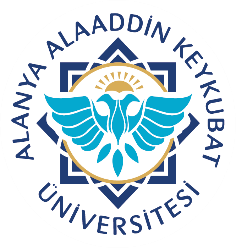 Alanya Alaaddin Keykubat ÜniversitesiDiş Hekimliği Uygulama ve Araştırma MerkeziGörünüşü Benzer İlaçlar Listesi Doküman No. SİY.LS.02Alanya Alaaddin Keykubat ÜniversitesiDiş Hekimliği Uygulama ve Araştırma MerkeziGörünüşü Benzer İlaçlar Listesi Yayın Tarihi 03.05.2023Alanya Alaaddin Keykubat ÜniversitesiDiş Hekimliği Uygulama ve Araştırma MerkeziGörünüşü Benzer İlaçlar Listesi Revizyon TarihiAlanya Alaaddin Keykubat ÜniversitesiDiş Hekimliği Uygulama ve Araştırma MerkeziGörünüşü Benzer İlaçlar Listesi Revizyon No.00Alanya Alaaddin Keykubat ÜniversitesiDiş Hekimliği Uygulama ve Araştırma MerkeziGörünüşü Benzer İlaçlar Listesi Sayfa No.1/1